-vs-Defendant.)	WRIT OF ASSISTANCE))	(RESIDENCE)))))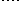 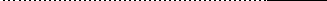 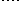 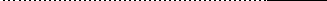 THE STATE OF MONTANA TO THE SHERIFF OF ______________________ COUNTY, GREETING:The Defendant(s) in this cause having been, by Order of the Court herein pronounced on the    	 day of 	, 20  	_, commanded to deliver possession to the Plaintiff(s), or assigns, of the premises in said order described, to wit:  			and proof having been made by affidavit of refusal or neglect by said Defendant(s) to obey said Order;NOW, THEREFORE, YOU ARE HEREBY COMMANDED THAT, immediately after the receipt of this writ, you enter into and upon the premises aforesaid, and thence eject and remove all and every person or persons holding possession of the same against the tenor of said order, along with all their personal effects, within your jurisdiction, and that you put and establish the said Plaintiff(s) in full and peaceable possession of said premises and that you do, from time to time, as often as shall be necessary, preserve and defend the said possession of said premises against all force and interruption whatsoever, according to the true intent and meaning of said order and that you make service and return within five (5 days) from the date hereof.DATED this   	day of   	, 20      .Justice of the PeaceCC:-vs-Defendant.)	ORDER))	(RESIDENCE)))))The  Plaintiff(s),     				,  having  filed  a landlord/tenant action against the Defendant(s),   				 , on the   	 day of   	, 20_    _; the Defendant(s),   			_, having been served with the landlord/tenant action on    	 day of    	, 20_    _, and having failed to file a written answer, accompanied by the filing fee, denying the allegations listed in the complaint within the time frame allowed by law; the Plaintiff having filed a Motion For Default and Affidavit of Non-Compliance with the Court; the Court now enters the following:IT IS HEREBY ORDERED, the Defendant(s),   	, is in Default. FURTHER ORDERED, the Defendant(s),   		, shall movehim/herself and his/her property from the premises,   	 	, Montana, immediately.DATED this   	 day of   	_, 20      .Justice of the PeaceCC: